Документы, необходимые для подачи заявки на технологическое присоединение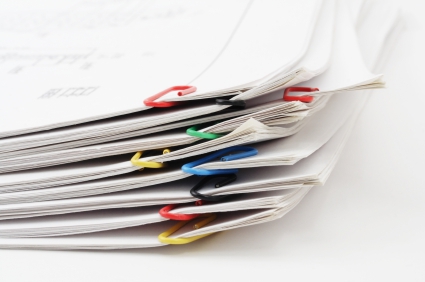 Сокращения и определения:ЭПУ – энергопринимающие устройстваИП – индивидуальный предпринимательЮр. лицо – юридическое лицоФиз. лицо – физическое лицоЕГРЮЛ – Единый государственный реестр юридических лицЕГРИП – Единый государственный реестр индивидуальных предпринимателейТП – технологическое присоединениеСО - сетевая организацияПравила ТП - Правила технологического присоединения энергопринимающих устройств (энергетических установок) юридических и физических лиц к электрическим сетям, утвержденные Постановлением Правительства Российской Федерации от 27.12.2004г. № 861Передвижные объекты - энергопринимающие устройства, предназначенные для эксплуатации с периодическим перемещением и установкойЗаявки могут различаться в зависимости от правового статуса заявителя (то есть от того, является заявитель юридическим или физическим лицом), максимальной мощности ЭПУ (до 15 кВт, до 100 кВт, свыше 100 кВт, но менее 670 кВт) и характера ТП (постоянное или временное).1. В заявке, направляемой заявителем (кроме юр. лиц или ИП, максимальная мощность ЭПУ которых составляет свыше 100 кВт и менее 670 кВт; физ. лиц, максимальная мощность ЭПУ которых составляет до 15 кВт включительно, а также в случае подачи заявки на временное ТП) должны быть в зависимости от конкретных условий указаны следующие сведения:а) реквизиты заявителя- для юр. лиц - полное наименование и номер записи в ЕГРЮЛ;- для ИП - номер записи в ЕГРИП и дата ее внесения в реестр;- для физ. лиц - фамилия, имя, отчество, серия, номер и дата выдачи паспорта (или иного документа, удостоверяющего личность)б) наименование и место нахождения ЭПУ, которые необходимо присоединить к электрическим сетям СО;в) место нахождения заявителя;г) запрашиваемая максимальная мощность ЭПУ и их технические характеристики, количество, мощность генераторов и присоединяемых к сети трансформаторов;д) количество точек присоединения с указанием технических параметров элементов ЭПУ;е) заявляемый уровень надежности ЭПУ;ж) заявляемый характер нагрузки и наличие нагрузок, искажающих форму кривой электрического тока и вызывающих несимметрию напряжения в точках присоединения;з) величина и обоснование величины технологического минимума (для генераторов), технологической и аварийной брони (для потребителей электрической энергии);и) сроки проектирования и поэтапного введения в эксплуатацию ЭПУ (в том числе по этапам и очередям);к) планируемое распределение максимальной мощности, сроков ввода и сведения о категории надежности электроснабжения при вводе ЭПУ по этапам и очередям.К заявке должны быть следующие документы[i]:а) план расположения ЭПУ, которые необходимо присоединить к электрическим сетям СО;б) однолинейная схема электрических сетей заявителя, присоединяемых к электрическим сетям СО, номинальный класс напряжения которых составляет 35 кВ и выше, с указанием возможности резервирования от собственных источников энергоснабжения (включая резервирование для собственных нужд) и возможности переключения нагрузок (генерации) по внутренним сетям заявителя;в) перечень и мощность ЭПУ, которые могут быть присоединены к устройствам противоаварийной автоматики;г) копия документа, подтверждающего право собственности или иное предусмотренное законом основание на объект капитального строительства и (или) земельный участок, на котором расположены (будут располагаться) объекты заявителя, либо право собственности или иное предусмотренное законом основание на ЭПУ;д) доверенность или иные документы, подтверждающие полномочия представителя заявителя, подающего и получающего документы, в случае если заявка подается в СО представителем заявителя.2. В заявке, направляемой заявителем – юр. лицом или ИП, максимальная мощность ЭПУ которых составляет свыше 100 кВт и менее 670 кВт, должны быть указаны:а) сведения, указанные в подпунктах а - в, д, е, и, к пункта 1 (смотри выше);б) запрашиваемая максимальная мощность ЭПУ;в) характер нагрузки (вид производственной деятельности).В заявке, направляемой заявителем – юр. лицом или ИП в целях ТП по одному источнику электроснабжения ЭПУ, максимальная мощность которых составляет до 100 кВтвключительно (с учетом ранее присоединенных в данной точке присоединения ЭПУ), должны быть указаны:а) сведения, указанные в подпунктах а - в, и, к пункта 1 (смотри выше);б) запрашиваемая максимальная мощность присоединяемых ЭПУ;в) характер нагрузки (вид экономической деятельности хозяйствующего субъекта);г) предложения по порядку расчетов и условиям рассрочки внесения платы за ТП - для заявителей, максимальная мощность ЭПУ которых составляет свыше 15 и до 100 кВт включительно.3. В заявке, направляемой заявителем в целях временного (на срок не более 6 месяцев) ТП принадлежащих ему ЭПУ для обеспечения электрической энергией передвижных объектов с максимальной мощностью до 100 кВт включительно (с учетом ранее присоединенных в данной точке присоединения ЭПУ), должны быть указаны:а) сведения, указанные в подпунктах а - в, и, к пункта 1 (смотри выше);б) запрашиваемая максимальная мощность присоединяемых ЭПУ;в) характер нагрузки (вид экономической деятельности хозяйствующего субъекта);г) срок временного присоединения.4. В заявке, направляемой заявителем – физ. лицом в целях ТП ЭПУ, максимальная мощность которых составляет до 15 кВт включительно (с учетом ранее присоединенных в данной точке присоединения ЭПУ), которые используются для бытовых и иных нужд, не связанных с осуществлением предпринимательской деятельности, и электроснабжение которых предусматривается по одному источнику, должны быть указаны:а) фамилия, имя и отчество заявителя, серия, номер и дата выдачи паспорта (или иного документа, удостоверяющего личность);б) место жительства заявителя;в) сведения, предусмотренные подпунктами б, и пункта 1 (смотри выше);г) запрашиваемая максимальная мощность ЭПУ.